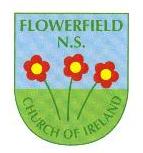 Trim Road, Navan, Co. Meath.Telephone: (046) 9021239NOTIFICATION OF INTENTION TO APPLY FORM(All sections must be completed)The submission of a completed Application Form does not guarantee admission.Details of Child:Surname:		___________________________________________________________Forname/s:		___________________________________________________________Date of Birth:	___________________________________________________________Requested date of entry: ______________________________________________________Parent/Guardian:			Mother					FatherName:				_____________________		__________________Address:				_____________________		__________________					_____________________		__________________Telephone:		Home:		_____________________			_____________________			Mobile:	_____________________			_____________________			Work:		_____________________			_____________________Email:				_____________________			_____________________This is not an application form and does not form part of the selection process.  The school will make a record of persons wishing to enrol their child/ren in the school for no purpose other than being in a position to post out application forms at the appropriate time.I/We wish to give notice our intention to apply for the enrolment in respect of _________________ the intending application to Flowerfield National School for term _______ in the school year ________ in accordance with the foregoing information and request that an application form be sent to me/us at the appropriate time.I/We understand that this notification places the intending applicant on a list of those requiring enrolment application for the stated term and year.  I/We understand that this notification does not offer any priority whatsoever to the intending applicant nor does it guarantee any place for him/her either for the term and year requested or for any other term or year.I/We understand that it is our responsibility to communicate to the school any change in our address for correspondence.I confirm that the above information is accurate and correct.Signature of Parent/Guardian: ________________________		__________________